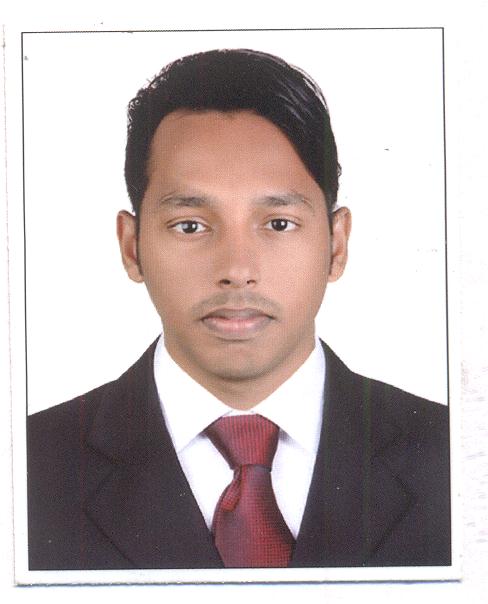 EDUCATION AND QUALIFICATIONMBA: Finance and Marketing, 2014GR Damodaran Academy of Management ­ Coimbatore6.3 CGPABBM: Business Management with Computer Application, 2012Hindusthan College of Arts and Science ­ Coimbatore6.3 CGPAPROJECTSMBA Project: A Study on Impact of Working Capital on Profitability with Reference to Bull Machines Pvt Ltd, Coimbatore, Tamilnadu.BBM (CA) Project: A Study on Overall Performance of Tip Top Furniture, Kottakal, Kerala.CERTIFICATIONSInternational Behavior Science Certified Professional Successfully Completed Apparel Merchandise Management Program from Institute of Apparel ManagementAttended two days workshop on Leadership building program called “ALIGNMENT”PERSONAL DETAILSDate of birth: 02/02/1992Marital Status: SingleNationality: IndianPlace: Deira, DubaiVisa Status: Visiting visa, Expire Date: 12-Apr-2017Languages known: English-Fluent, Hindi-Basic